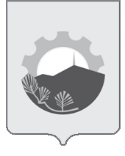 АДМИНИСТРАЦИЯ АРСЕНЬЕВСКОГО ГОРОДСКОГО ОКРУГА П О С Т А Н О В Л Е Н И Е                                                                  Приложение № 1УТВЕРЖДЕНО постановлением администрации  Арсеньевского городского округаот   21 января 2020 г. № 32-паМУНИЦИПАЛЬНОЕ ЗАДАНИЕ № 986053207092001на 2020 год и на плановый период 2021 и 2022 годов        Часть 1. Сведения о выполняемых работах <3>3.  Показатели, характеризующие объем и (или) качество работы:3.1. Показатели, характеризующие качество работы <4>:3.2. Показатели, характеризующие объем работы:Часть 3. Прочие сведения о муниципальном задании <9>1. Основания для досрочного прекращения выполнения муниципального задания2.  Иная  информация,  необходимая для выполнения (контроля за выполнением) муниципального задания ________________________________________________________________________________________________________________________________________________________________________________________________________________3. Порядок контроля за выполнением муниципального задания4. Требования к отчетности о выполнении муниципального задания 4.1.  Периодичность  представления  отчетов  о  выполнении муниципального задания ___ежегодно__________________4.2. Сроки представления отчетов о выполнении муниципального задания ____до 31 января года следующего за отчетным_4.3. Иные требования к отчетности о выполнении муниципального задания __________-____________________________5. Иные показатели, связанные с выполнением муниципального задания, <7> _________-_____________________________________________________<1> Номер муниципального задания присваивается в системе "Электронный бюджет".<2> Заполняется в случае досрочного прекращения выполнения муниципального задания.<3> Формируется при установлении муниципального задания на оказание муниципальной услуги (услуг) и выполнение работы (работ) и содержит требования к оказанию муниципальной услуги (услуг) и выполнению работы (работ) раздельно по каждой из муниципальных услуг (работ) с указанием порядкового номера раздела.<4> Заполняется в соответствии с показателями, характеризующими качество услуг (работ), установленными в общероссийском базовом перечне или региональном перечне, а при их отсутствии или в дополнение к ним - показателями, характеризующими качество, установленными при необходимости органом, осуществляющим функции и полномочия учредителя муниципальных бюджетных или автономных учреждений, главным распорядителем средств городского бюджета, в ведении которого находятся муниципальные казенные учреждения, и единицы их измерения.<5> Заполняется в соответствии с общероссийскими базовыми перечнями или региональными перечнями.<6> Заполняется в соответствии с кодом, указанным в общероссийском базовом перечне или региональном перечне.<7> Заполняется в случае, если для разных услуг и работ устанавливаются различные показатели допустимых (возможных) отклонений или если указанные отклонения устанавливаются в абсолютных величинах. В случае если единицей объема работы является работа в целом, показатель не указывается.<8> Заполняется в случае, если оказание услуг (выполнение работ) осуществляется на платной основе в соответствии с законодательством Российской Федерации в рамках муниципального задания. При оказании услуг (выполнении работ) на платной основе сверх установленного муниципального задания указанный показатель не формируется.<9> Заполняется в целом по муниципальному заданию.<10> В числе иных показателей может быть указано допустимое (возможное) отклонение от выполнения муниципального задания (части муниципального задания), в пределах которого оно (его часть) считается выполненным (выполненной), при принятии органом, осуществляющим функции и полномочия учредителя муниципальных бюджетных или автономных учреждений, главным распорядителем средств городского бюджета, в ведении которого находятся муниципальные казенные учреждения, решения об установлении общего допустимого (возможного) отклонения от выполнения муниципального задания, в пределах которого оно считается выполненным (в процентах, в абсолютных величинах). В этом случае допустимые (возможные) отклонения, предусмотренные подпунктами 3.1 и 3.2 настоящего муниципального задания, не заполняются. В случае установления требования о представлении ежемесячных или ежеквартальных отчетов о выполнении муниципального задания в числе иных показателей устанавливаются показатели выполнения муниципального задания в процентах от годового объема оказания муниципальных услуг (выполнения работ) или в абсолютных величинах как для муниципального задания в целом, так и относительно его части (в том числе с учетом неравномерного оказания муниципальных услуг (выполнения работ) в течение календарного года).СОГЛАСОВАНО:Начальник управления экономики и инвестиции							Л.Л. Конечных____________________21 января 2020 г.г.Арсеньев№32-паОб утверждении муниципального задания, значения базового норматива затрат, натуральных норм, корректирующих коэффициентов к базовому нормативу затрат на выполнение работы, выполняемой муниципальным автономным учреждением «Информационно-издательский комплекс «Восход» на 2020 год и плановые 2021-2022 годы»КодыНаименование муниципального учреждения _ Муниципальное автономное  учреждение «Информационно – издательский комплекс «Восход»         Форма по ОКУД0506001Наименование муниципального учреждения _ Муниципальное автономное  учреждение «Информационно – издательский комплекс «Восход»         Дата начала действия01.01.2020Дата окончания действия<2>31.12.2020Виды    деятельности   муниципального учрежденияпо сводному реестру05320709Осуществление издательской деятельностипо ОКВЭД58.131. Наименование работы «Осуществление издательской деятельности»Уникальный номер по региональному перечнюА3072. Категории потребителей работы   __ в интересах общества, юридические лицаУникальный номер по региональному перечнюА307Уникальный номер реестровой записи<5>:Показатель, характеризующий содержание работыПоказатель, характеризующий условия (формы) оказания работыПоказатель качества работыПоказатель качества работыПоказатель качества работыЗначение показателя качества работыЗначение показателя качества работыЗначение показателя качества работыДопустимые возможные отклонения качества работы<7>:Допустимые возможные отклонения качества работы<7>:Уникальный номер реестровой записи<5>:Показатель, характеризующий содержание работыПоказатель, характеризующий условия (формы) оказания работынаименование показателяединица измерения единица измерения 2020 год (очередной финансовый год)2021 год  (1-й год планового периода)2022 год (2-й год планового периода)Допустимые возможные отклонения качества работы<7>:Допустимые возможные отклонения качества работы<7>:Уникальный номер реестровой записи<5>:наименование показателя<5>:наименование показателя (периодичность выпуска) <5>:наименование показателянаименованиекод по ОКЕИ<6>:в процентахв абсолютных показателях1257891011121314771Р05109074100003001Издание газет1 раз в неделюПолезная площадь на полосе газетыКв. см051тиражтиражтираж5-Уникальный номер реестровой записи<5>:Показатель, характеризующий содержание работыПоказатель, характеризующий условия (формы) оказания работыПоказатель объема работыПоказатель объема работыПоказатель объема работыЗначениепоказателя объема работыЗначениепоказателя объема работыЗначениепоказателя объема работыРазмер платы (цена, тариф)<8>:Размер платы (цена, тариф)<8>:Размер платы (цена, тариф)<8>:Допустимые возможные отклонения качества работы<7>:Допустимые возможные отклонения качества работы<7>:Уникальный номер реестровой записи<5>:Показатель, характеризующий содержание работыПоказатель, характеризующий условия (формы) оказания работынаименование показателяединица измеренияединица измерения2020 год (очередной финансовый год)2021 год (1-й год планового периода)2022 год (2-й год планового периода)2020 год (очередной финансовый год)2021 год (1-й год планового периода)2022 год (2-й год планового периода)в процентахв абсолютных показателяхУникальный номер реестровой записи<5>:наименование показателя<5>:наименование показателянаименование показателянаименованиекод по ОКЕИ<6>:2020 год (очередной финансовый год)2021 год (1-й год планового периода)2022 год (2-й год планового периода)2020 год (очередной финансовый год)2021 год (1-й год планового периода)2022 год (2-й год планового периода)в процентахв абсолютных показателях1257891011121314151617771Р05109074100003001Издание газетпечатнаяОбъем печатной продукцииКв. см051157464157464157464БесплатноБесплатноБесплатно5-- Реорганизация МАУ ИИК «Восход»;- Принятие решения о ликвидации МАУ ИИК «Восход»;- Иные случаи в соответствии с действующим законодательством;- Исключение муниципальной работы из регионального перечня;- Чрезвычайные ситуации природного и техногенного характера, препятствующие выполнению муниципальной работы;- Исключение функций МАУ ИИК «Восход» по выполнению муниципальной работы.Форма контроляПериодичностьорганы местного самоуправления, осуществляющие контроль за выполнением муниципального задания123Выездная проверкаПо мере необходимости (в случае поступления жалоб потребителей, требований правоохранительных органов)Администрация Арсеньевского городского округаКамеральная проверка отчетностиПо мере поступления отчетности о выполнении муниципального заданияАдминистрация Арсеньевского городского округа